«Во саду ли, в огороде»-так назывался  осенний праздник для ребят детского сада «Рябинушка» и их родителей, на котором  звучали стихи,  исполнялись  песни о красавице-осени, дети кружились в ритме листопада. В самый разгар праздника принес ветер письмо от осени и отправились ребята в сад-огород за осенним подарком. Только под грушей  нашли они дедушку Домового.  Чтобы получить подарок от осени пришлось ребятишкам выполнить его задания и помочь ему по хозяйству, Закончился праздник веселой осенней ярмаркой. 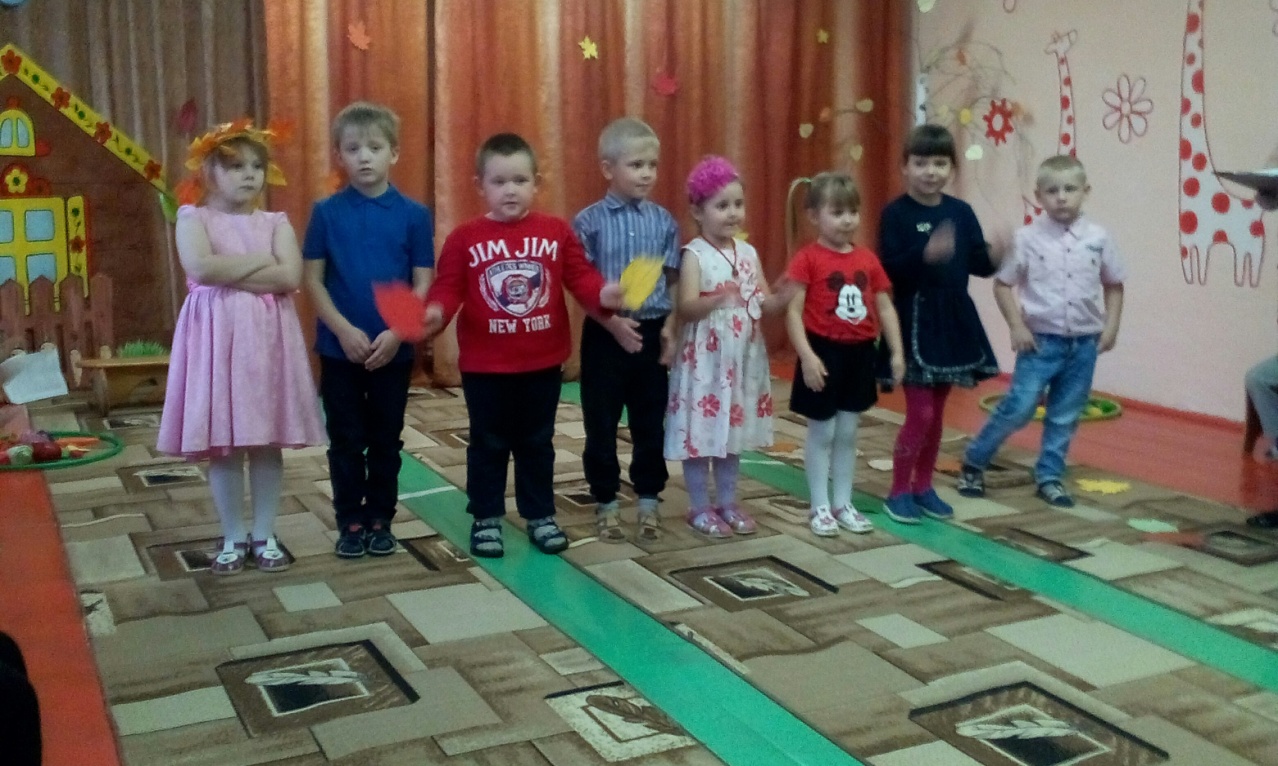 Песня «Осень золотая»  Письмо от Осени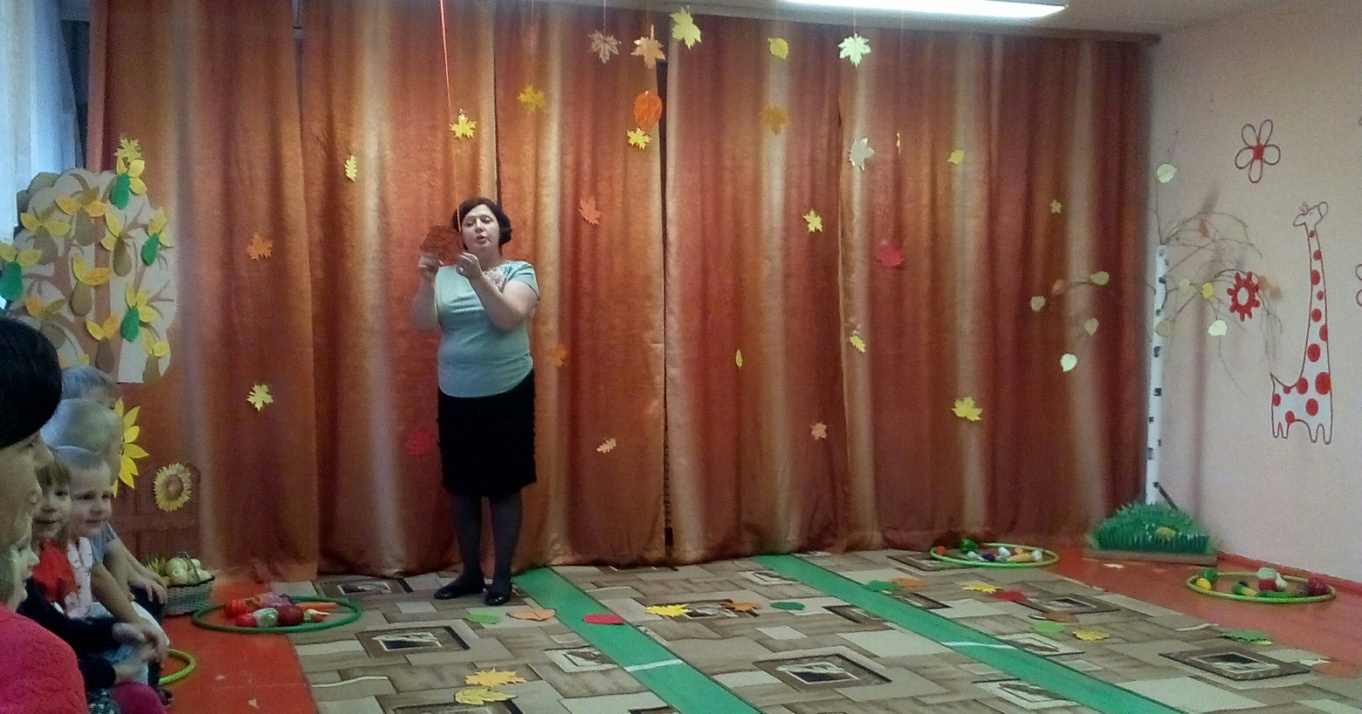 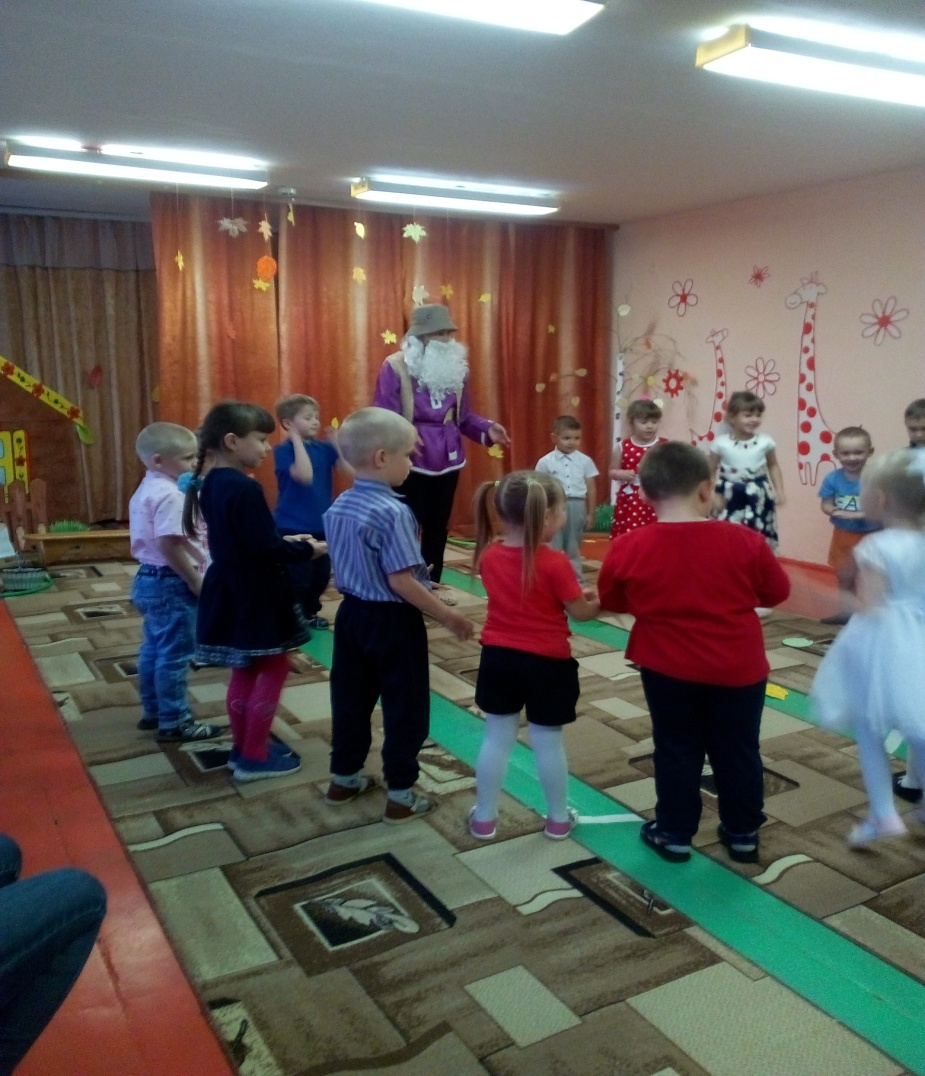  Игра с овощами.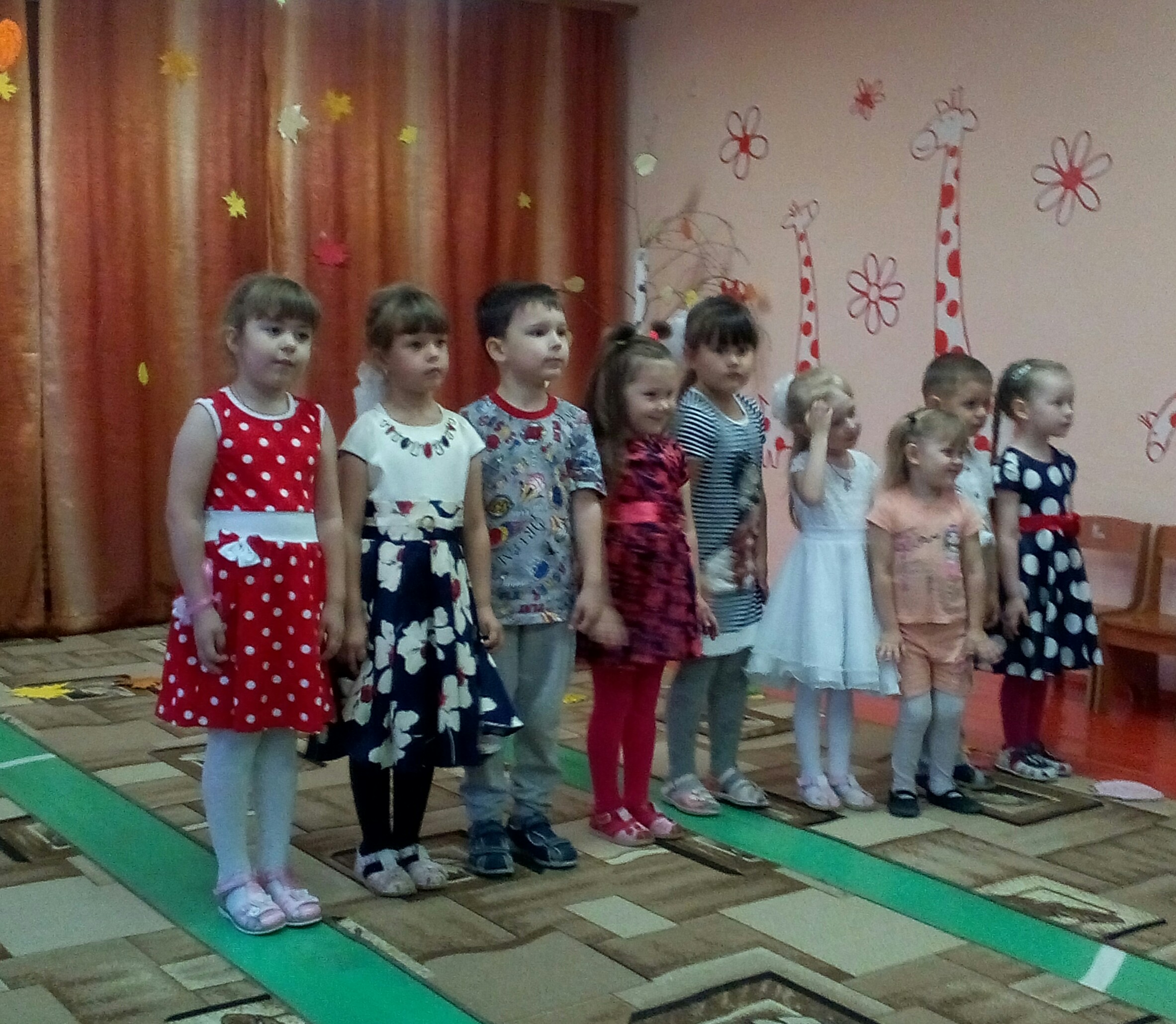 Песня «Здравствуй, осень золотая!»Встреча с Домовым.                                                                                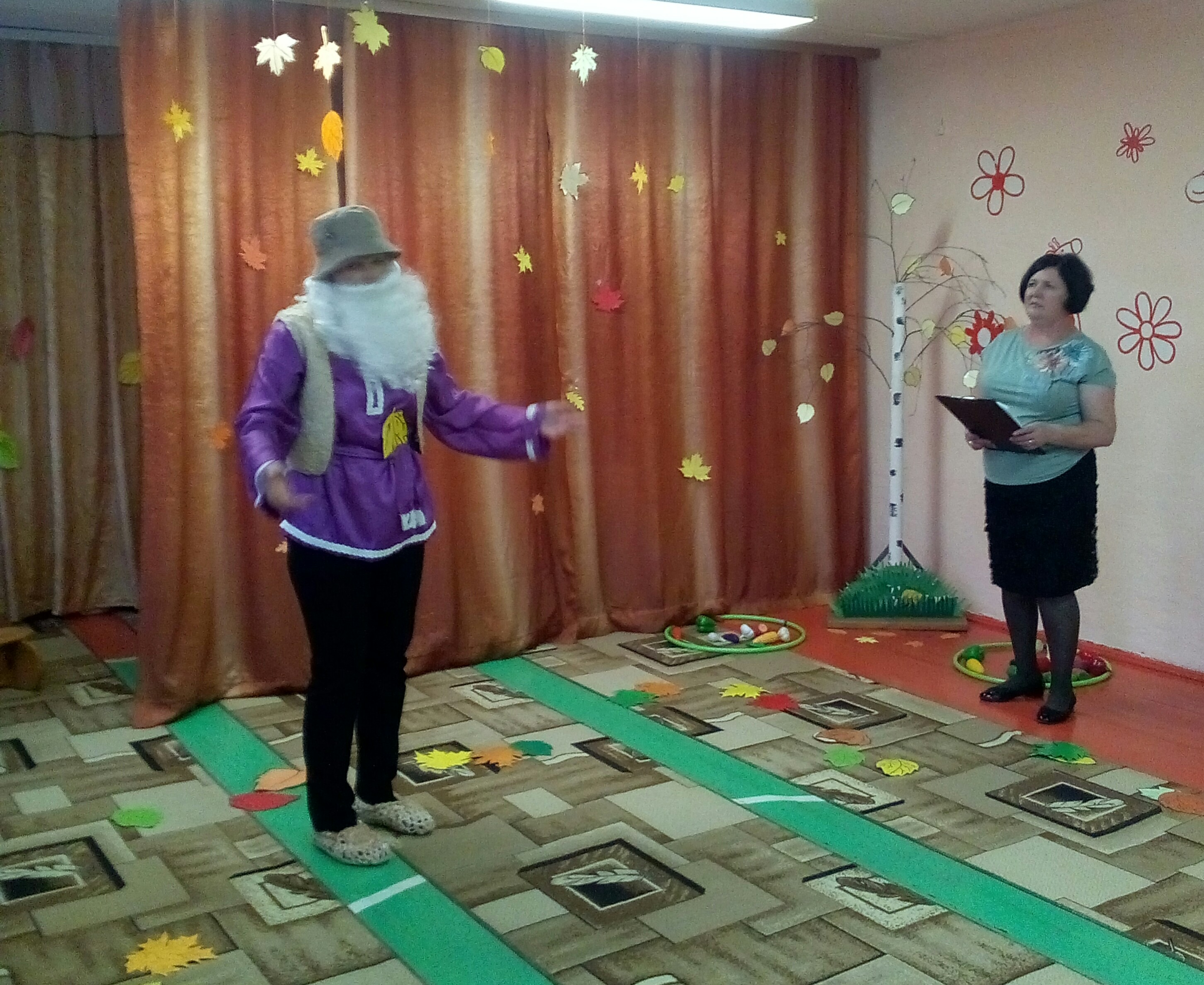 Игра «Ветерок и дворник»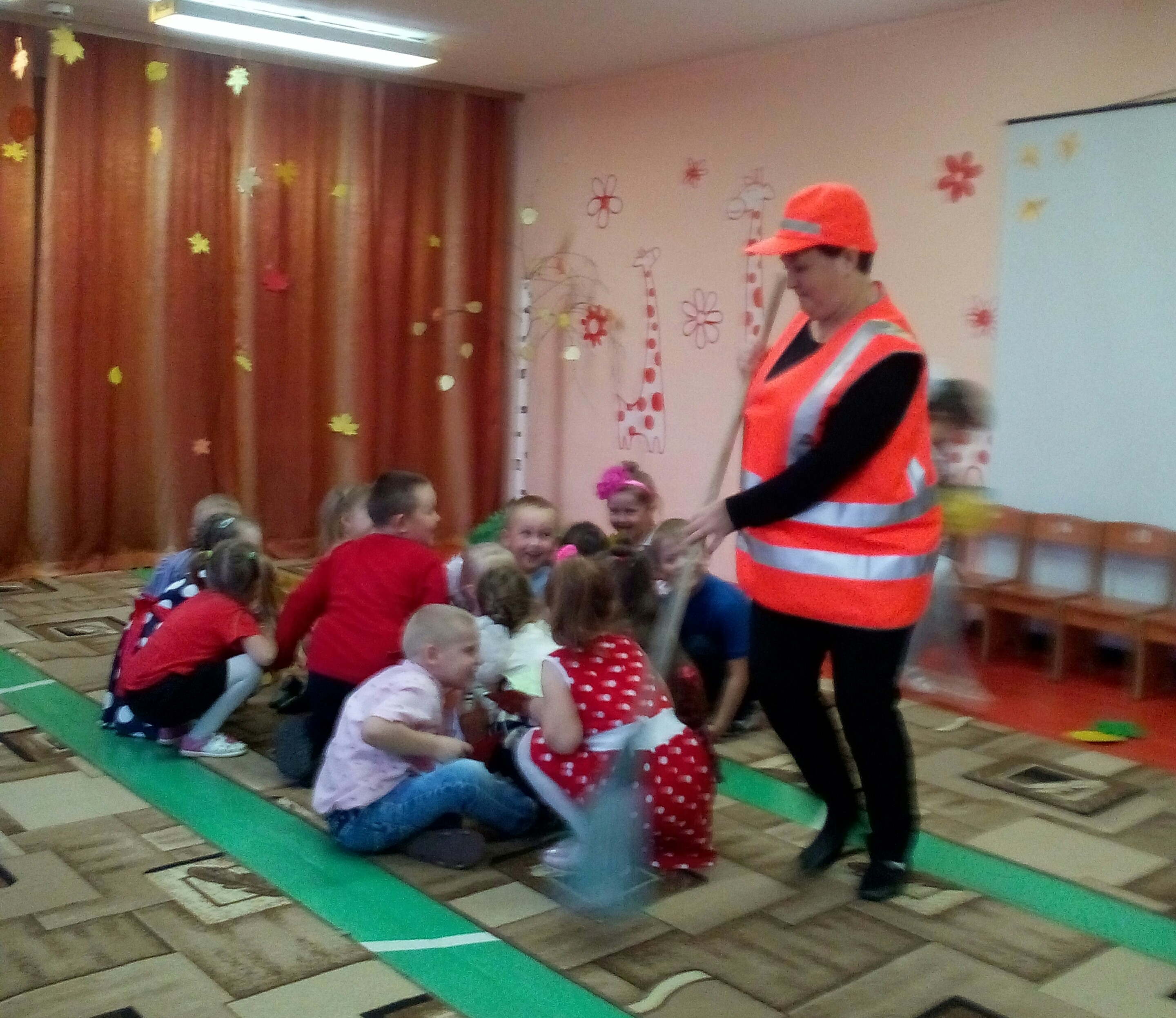 Собираем урожай      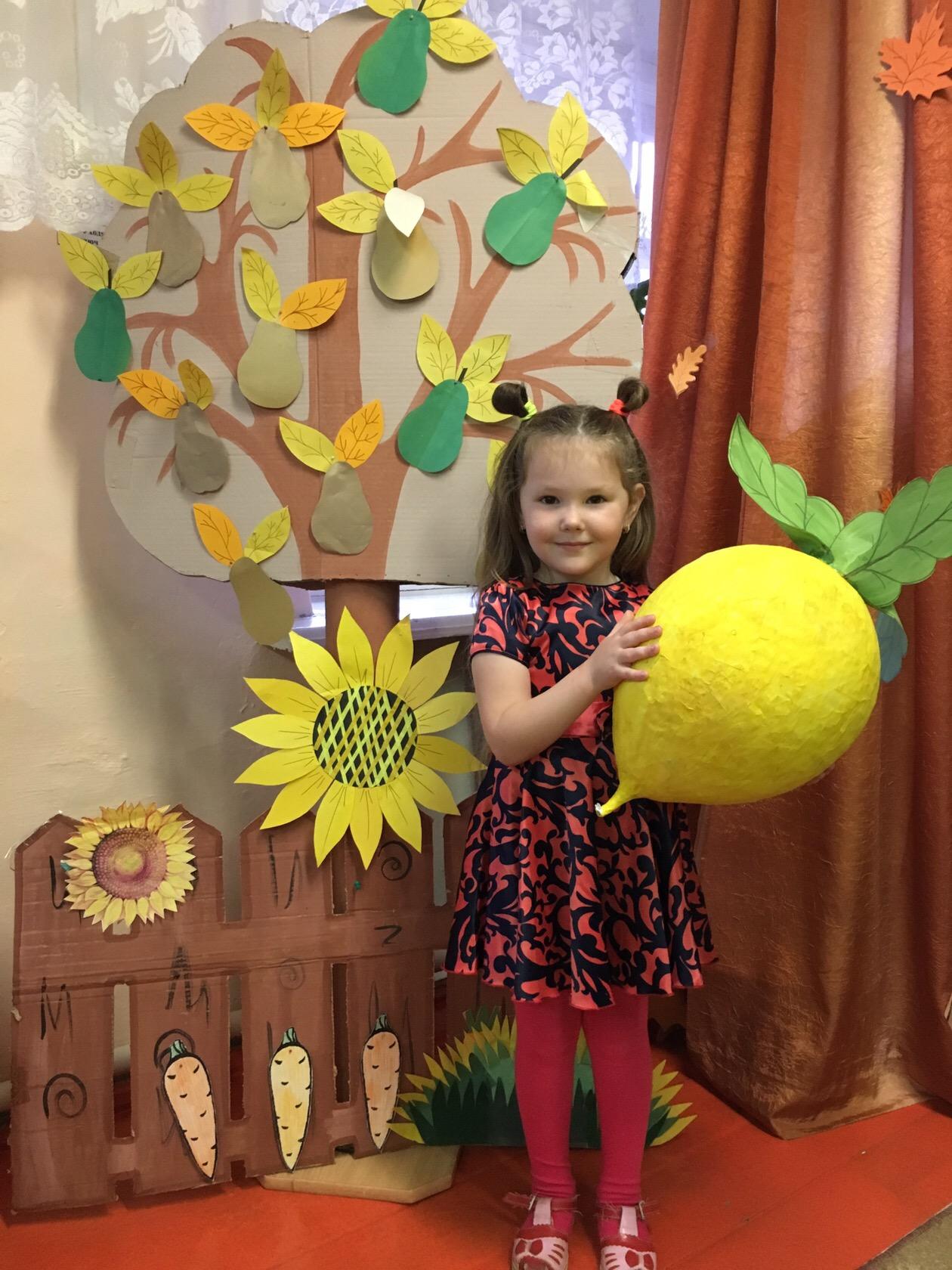 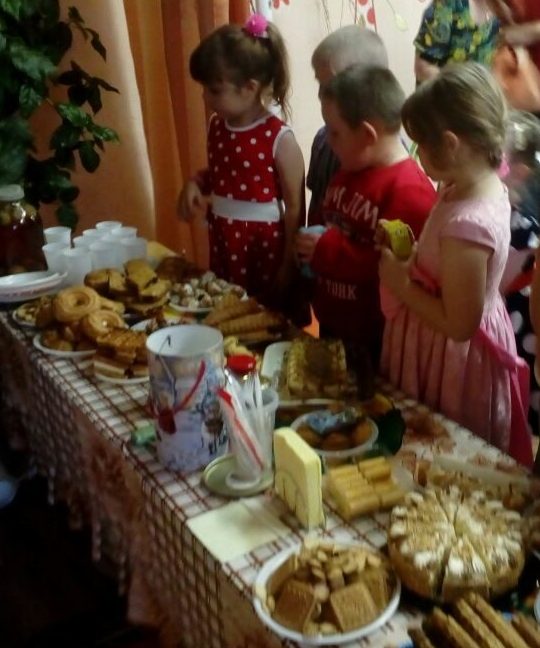 Сладкая ярмарка                                                        Музыкальный руководитель: Игнатьева Е.А.